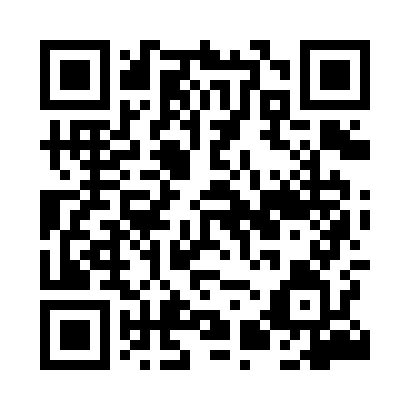 Prayer times for Rzecin, PolandMon 1 Apr 2024 - Tue 30 Apr 2024High Latitude Method: Angle Based RulePrayer Calculation Method: Muslim World LeagueAsar Calculation Method: HanafiPrayer times provided by https://www.salahtimes.comDateDayFajrSunriseDhuhrAsrMaghribIsha1Mon4:256:2812:595:257:309:252Tue4:226:2612:585:267:329:283Wed4:196:2312:585:287:349:304Thu4:166:2112:585:297:359:335Fri4:136:1912:575:307:379:356Sat4:106:1612:575:317:399:377Sun4:076:1412:575:337:419:408Mon4:046:1212:575:347:429:429Tue4:006:0912:565:357:449:4510Wed3:576:0712:565:367:469:4711Thu3:546:0512:565:387:489:5012Fri3:516:0312:555:397:499:5313Sat3:486:0012:555:407:519:5514Sun3:445:5812:555:417:539:5815Mon3:415:5612:555:427:5510:0116Tue3:385:5312:555:447:5710:0417Wed3:345:5112:545:457:5810:0618Thu3:315:4912:545:468:0010:0919Fri3:275:4712:545:478:0210:1220Sat3:245:4512:545:488:0410:1521Sun3:205:4212:535:498:0510:1822Mon3:175:4012:535:518:0710:2123Tue3:135:3812:535:528:0910:2424Wed3:095:3612:535:538:1110:2725Thu3:065:3412:535:548:1210:3026Fri3:025:3212:535:558:1410:3327Sat2:585:3012:525:568:1610:3728Sun2:545:2812:525:578:1810:4029Mon2:505:2612:525:588:1910:4330Tue2:465:2412:525:598:2110:47